27 ноября 2020 (пятница) Пленарные доклады10.00 – 10.30	Открытие конференции, доклады10.00 – 10.15 - Наталья Львовна Иванова, д. психол. н., проф., академический руководитель МП «Психология в бизнесе» НИУ ВШЭ, со-учредитель АБП (Москва).Психология бизнеса: подходы, практики, тренды10.15- 10.30 - Мария Вячеславовна Фаликман, д. психол.н., проф., руков. департамента психологии НИУ ВШЭ.Приветственное слово. Бизнес-психология в НИУ ВШЭ10.30 – 12.15	Доклады 10.30-11.00-Тахир Юсупович Базаров, Президент АБП России, д. психол. н., проф. МГУ им. М.В. Ломоносова, Н.Р. Ин-та практической психологии НИУ ВШЭ (Москва).Лидерство: стили реагирования на изменения11.05-11.35 Елена Николаевна Махмутова, канд. психол. наук, доцент кафедры педагогики и психологии МГИМО (Москва)Соломенкова Маргарита Ильинична, студентка МГИМО (Москва)Бизнес-психологический подход к пониманию экономической социализации молодежиПрофессиональная мобильность как ключевой аспект экономической социализации молодежи11.40-12.10 Тимофей Александрович Нестик, д. психол. наук, зав. лаб. социальной и экономической психологии ИП РАН (Москва).Жизнеспособность личности и группы в условиях глобальных рисков12.15 – 12.45	Кофе брейк12.45 – 15.00	Доклады12.45 – 13.15 Лиза Мэтьюмен (Dr Lisa Matthewman), старший преподаватель, Председатель руководящей группы форума ведущих руководителей курсов (Chair of the Course Leaders Forum Steering Group),  Вестминстерская бизнес-школа (Westminster Business School) Университета Вестминстер (Лондон, Великобритания).Практика прикладной холистической бизнес-психологии: на пути к развитию сострадательного лидерства - пример из практики.(Applied Holistic Business Psychology Practice:  Towards the Development of Compassionate Leadership-A Case Study) 13.20- 13.50 Петр Константинович Власов, д. психол. н., консультант по проектированию организаций, тренер, руководитель исследовательских и издательских проектов в Институте Прикладной Психологии «Гуманитарный центр». Член международных профессиональных ассоциаций IAAP, EAWOP, SIOP (Харьков, Санкт-Петербург). Анна Аркадьевна Киселева, канд. филолог. н, консультант образовательной программы «Бизнескоммуникации», тренер, руководитель тренингового центра, руководитель проектов по рекламе и анализу поведения потребителей Института Прикладной Психологии «Гуманитарный центр». Член международных профессиональных ассоциаций IAAP, EPA.  (Харьков, Санкт-Петербург).Ассессмент организаций. Метод Г. Левенсона -опыт практического применения13.55 – 14.25 Ольга Сергеевна Дейнека, д. психол. н., профессор, и.о. зав. кафедрой политической психологии СПбГУ (Санкт-Петербург).Управление в кризисе: психологические нюансы14.30-15.00 Иван Малбазик (Ivan Malbasic), PhD, доцент факультета Организации и информатики Университета Загреба, Хорватия.Сбалансированные организационные ценности и организационная приверженность: некоторые данные эмпирического исследования(Balanced Organizational Values and Organizational Commitment: Some Evidences from an Empirical Research)15.00 – 16.00      Обед16.00 – 18.20     Доклады16.00 – 16.40 Марина Змичеревская, член Европейской ассоциации транзактного анализа (СОТА), ведущий психологических тренингов, модератор бизнес-конференций от компании Head HunterТранзактный анализ: чем полезен бизнесу?16.45 – 17.25 Анна Владимировна Лебедева, ICF (МCC ICF), Генеральный директор Международного Эриксоновского Университета Коучинга, Executive Coach, Team coach, основатель и первый президент Представительства ICF в России.Executive-коучинг в бизнес-психологии17.30 – 18.00 Давид Отиссье (David Autissier), доктор управленческих наук (HDR), директор ESSEC Chair of Change Management и IMEO. Профессор Института IAE Gustave Eiffel IRG, Франция. Eлена де Превиль (Elena de Préville), доктор психологии (PhD), научный сотрудник ESSEC Chair of Change Management, Франция. Aссоциированный научный сотрудник Института Психологии РАН, Москва. Личностные и организационные стратегии в условиях пандемии18.00 – 18.20 Александр Викторович Захаров, канд. психол. н., Ведущий инструктор АО «Авиокомпания «Россия», академик МНАПЧАК, EAAP (Москва).Игра как метод развития компетенций летного состава28 ноября 2020 (суббота) Бизнес-психологические мастерские от выпускниковМП «Психология в бизнесе»11.00-12.00 Елена Демушкина, бизнес-психолог, профессиональный коуч, командный коуч, семейный коуч, бизнес-тренерКоучинг как источник лидерства и успеха12.00-12.30Анна Косолапова, бизнес-психолог, консультант холдинга TBS groupФормирование корпоративной идентичности персонала компании туристического сектора12.30-12.45 - перерыв12.45-13.15Екатерина Вашурина, бизнес-психолог, менеджер по управлению проектами компании EPAM Systems, аспирант департамента психологии факультета социальных наук Что такое management 3.0? Как управлять бизнесом в стиле Agile?13.15 – 13.45 Алексей Милеев, бизнес-психолог, бизнес-консультант, тренер Управление системой развития персонала13.45-14.15Руслан Кутуев, бизнес-психолог, консультант консалтинговой компании AXES ManagementСпецифика работы с вовлеченностью персонала организаций в период пандемии 14.15 – 15.00 - Обед15.00-16.00Андрей Евдокимов, консультант по развитию бизнеса, лидеров и команд, бизнес-психолог, коуч PCC (ICF), маркетолог, спикер, предприниматель Метафорический подход в бизнес-психологии: опыт и перспективы16.00-16.30Татьяна Беляева, бизнес-психолог, коуч, руководитель образовательных онлайн-проектовЗапуск онлайн школы. Кейс «Ипотечный университет»16.30  - 17.00  Наталья Кошиц-Нешкова, бизнес-психолог, коуч, гештальт-терапевтГештальт-подход: сопротивление как ресурс измененийЗакрытие конференции 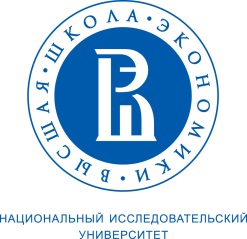 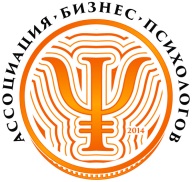 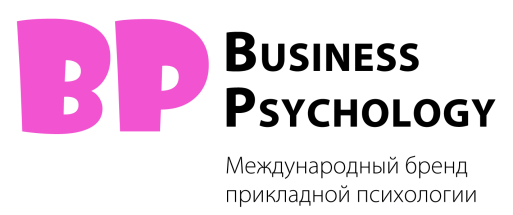 